MONDAYRAINFOREST UNITRead AloudOver in the JungleBy Marianne BerkesLink to Read Aloud https://www.youtube.com/watch?v=eSazraM-7wYGross MotorRain Forest Themed Gross MotorIf you can’t print these out, you can read them from your tablet or screen and still have fun calling out a sea creature and a movement.  The gross motor cards can be found in the resources section of the unit.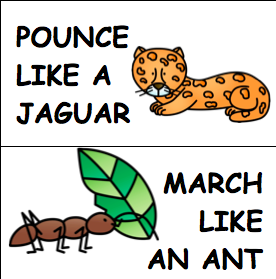 SongFun ActivityWalking In The JungleTune: Going on a Bear HuntWalking in the jungle. Walking in the jungle. We're not afraid. We're not afraid.Walking in the jungle. Walking in the jungle. We're not afraid. We're not afraid.One step. Two steps. Three steps forward. One step. Two steps. Three steps back. Stop. Listen. What’s that?  It's a frog! We're not afraid!Stomping in the jungle. Stomping in the jungle. We're not afraid. We're not afraid.Stomping in the jungle. Stomping in the jungle. We're not afraid. We're not afraid.One step. Two steps. Three steps forward. One step. Two steps. Three steps back. Stop. Listen. What’s that?  It's a monkey! We're not afraid!Skipping in the jungle. Skipping in the jungle. We're not afraid. We're not afraid.Skipping in the jungle. Skipping in the jungle. We're not afraid. We're not afraid.One step. Two steps. Three steps forward. One step. Two steps. Three steps back. Stop. Listen. What’s that?  It's a Tiger! We're not afraid!Make a Rain StickGo to the recycling bin and grab an empty and dried out water bottle or other plastic container with lid.  Take a piece of tin foil and roll it around a pencil to make a spiral.  Insert into plastic bottle; add dried rice, sand, rocks, popcorn, dried beans, what ever you have in or around your house that will move inside the bottle.  Seal top of the bottle with glue and tape.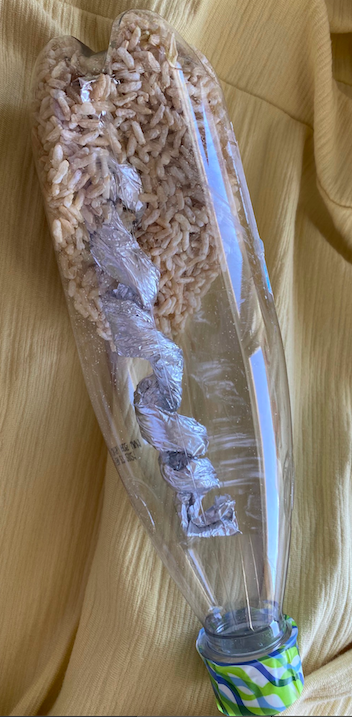 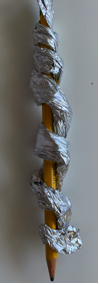 Have fun making music. GET MOVINGGet moving inside or outside in your yard! So get outside, safely, when you can.